Управление Федеральной службы по надзору в сфере связи, информационных технологий и массовых коммуникаций по Республике Дагестан. ЗАЩИТА ПЕРСОНАЛЬНЫХ ДАННЫХ ДЕТЕЙ В ОБРАЗОВАТЕЛЬНОЙ ОРГАНИЗАЦИИРазвитие различных информационных технологий привело к тому, что личная информация о человеке становится все более доступной. Различные сообщества, многочисленные социальные сети могут содержать целое «досье» на взрослого и ребенка. Каждый взрослый сам для себя решает, какую именно информацию можно выложить в информационные сети «Интернет». Дети часто создают свои аккаунты и там делятся личной информацией.При поступлении в школу каждый родитель получает соглашение, где дает свое письменное согласие на обработку персональных данных. У многих возникает вопросы и опасения, относительно распространения персональных данных семьи или ребенка. Нередко родители хотят узнать, каким образом, в каких случаях личная информация о ребенке может быть распространена.Для начала необходимо определиться, что такое персональные данные?«Персональные данные — любая информация, относящаяся к прямо или косвенно определенному или определяемому физическому лицу (субъекту персональных данных)» (Федеральный Закон от 27.07.2006 № 152-ФЗ «О персональных данных»).Что значит, дать согласие на обработку персональных данных?«Обработка персональных данных — любое действие (операция) или совокупность действий (операций), совершаемых с использованием средств автоматизации или без использования таких средств с персональными данными, включая сбор, запись, систематизацию, накопление, хранение, уточнение (обновление, изменение), извлечение, использование, передачу (распространение, предоставление, доступ), обезличивание, блокирование, удаление, уничтожение персональных данных» (Федеральный Закон «О персональных данных» от 27.07.2006 № 152-ФЗ).Обработка указанных специальных категорий персональных данных допускается в случаях, если субъект персональных данных дал согласие в письменной форме на обработку своих персональных данных.Каждая школа разрабатывает локальный акт, который конкретизирует сведения, относящиеся к персональным данным, кто имеет доступ к персональным данным обучающегося, права и обязанности работников, получивших доступ к персональным данным ученика и т. д.Например, к персональным данным ученика относятся:сведения, содержащиеся в свидетельстве о рождении, паспорте или ином документе, удостоверяющем личность; информация, содержащаяся в личном деле учащегося; информация, содержащаяся в личном деле учащегося, лишенного родительского попечения; информация, содержащаяся в классном журнале; информация, содержащаяся в Карточке здоровья учащегося; информация о состоянии здоровья; документ о месте проживания; фотографии; иные сведения, необходимые для определения отношений обучения и воспитания.Иные персональные данные учащегося, необходимые в связи с отношениями обучения и воспитания, администрация может получить только с письменного согласия одного из родителей (законного представителя). К таким данным относятся документы, содержащие сведения, необходимые для предоставления учащемуся гарантий и компенсаций, установленных действующим законодательством:документы о составе семьи;документы о состоянии здоровья;документы, подтверждающие право на дополнительные гарантии и компенсации по определенным основаниям, предусмотренным законодательством (родители-инвалиды, неполная семья, ребенок-сирота, ребенок из многодетной семьи и т. п.).Персональные данные учащегося являются конфиденциальной информацией и не могут быть использованы администрацией или любым иным лицом в личных целях.Право доступа к персональным данным обучающегося могут иметь:работники департамента (управления) образования (при наличии соответствующих полномочий, установленных приказом департамента (управления) образования;директор образовательного учреждения;секретарь образовательного учреждения;заместители директора по УВР;социальный педагог;педагоги дополнительного образованияврач/медработник.учителя-предметники;классный руководитель.Не имеет права получать информацию об учащемся родитель (законный представитель), лишенный или ограниченный в родительских правах на основании вступившего в законную силу постановления суда.Работники, имеющие доступ к персональным данным учащегося, обязаны:1. Не сообщать персональные данные обучающегося третьей стороне без письменного согласия одного из родителей (законного представителя), кроме случаев, когда в соответствии с федеральными законами такого согласия не требуется.2. Использовать персональные данные обучающегося, полученные только от него лично или с письменного согласия одного из родителей (законного представителя).3. Обеспечить защиту персональных данных обучающегося от их неправомерного использования или утраты, в порядке, установленном законодательством Российской Федерации.4. Ознакомить родителя (родителей) или законного представителя с настоящим Положением и их правами и обязанностями в области защиты персональных данных, под роспись.5. Соблюдать требование конфиденциальности персональных данных учащегося.6. Исключать или исправлять по письменному требованию одного из родителей (законного представителя) обучающегося его недостоверные или неполные персональные данные, а также данные, обработанные с нарушением требований законодательства.7. Ограничивать персональные данные учащегося при передаче уполномоченным работникам правоохранительных органов или работникам департамента (управления) образования только той информацией, которая необходима для выполнения указанными лицами их функций.8. Запрашивать информацию о состоянии здоровья учащегося только у родителей (законных представителей).9. Обеспечить учащемуся или одному из его родителей (законному представителю) свободный доступ к персональным данным обучающегося, включая право на получение копий любой записи, содержащей его персональные данные.10. Предоставить по требованию одного из родителей (законного представителя) учащегося полную информацию о его персональных данных и обработке этих данных.Данные должны храниться в недоступных местах всеобщего пользования (например, в сейфе) на бумажных носителях и (или) на электронных носителях с ограниченным доступом.Существуют Приказы Министерства образования, которые также содержат некоторые вопросы, касающиеся личных данных обучающегося.Приказ Министерства образования и науки РФ от 22 января 2014 г. № 32 «Об утверждении Порядка приема граждан на обучение по образовательным программам начального общего, основного общего и среднего общего образования».Приказ Министерства образования и науки РФ от 12 марта 2014 г. N 177 «Об утверждении Порядка и условий осуществления перевода обучающихся из одной организации, осуществляющей образовательную деятельность по образовательным программам начального общего, основного общего и среднего общего образования, в другие организации, осуществляющие образовательную деятельность по образовательным программам соответствующих уровня и направленности».Личные/персональные данные ребенка содержатся в основном в личном деле ребенка. На каждого ребенка, зачисленного в организацию, осуществляющую образовательную деятельность, заводится личное дело, в котором хранятся все сданные документы. Таким образом, на начальном этапе обучения ребенка в общеобразовательной организации его личное дело будет состоять из следующих данных: фамилия, имя, отчество, дата и место рождения ребенка, адрес места жительства родителей, контактные телефоны.В процессе обучения личное дело будет пополняться документами о состоянии здоровья ребенка, данными о результатах промежуточной и итоговой аттестаций, какими-либо персональными данными, документами, подтверждающими достижения в учебе, спорте, иных видах деятельности, а также иными документами.Универсального шаблона личного дела законодательство об образовании не предусматривает. Поэтому каждая образовательная организация должна самостоятельно выработать структуру личного дела обучающегося (с учетом обязательных элементов) и закрепить положение о личном деле локальным нормативным актом.Личное дело обучающегося подлежит выдаче ему или его законным представителям в случае перевода в другую организацию, осуществляющую образовательную.Если родители отказываются подписывать согласие на обработку персональных данных, то в этом случае школа действует в рамках законодательства и предполагается, что минимум персональных данных для обработки родитель предоставить обязан.Страхи родителей, связанные с обработкой персональных данных ребенка и семьи чаще всего необоснованны. Ребенок все равно будет находиться школьной базе, и школа будет получать на него финансирование. Но учета его участия в школьной жизни может не быть. Обработка персональных данных нередко подразумевает ведения учета успеваемости в электронном журнале, передача данных ребенка для участия в олимпиадах и конкурсах.Нарушением закона о защите персональных данных может стать рассылка персональных данных по общедоступным сетям, поскольку такие виды обработки данных не предусмотрены законодательством, в данном случае требуется желание субъектов данных, подкрепленное письменным согласием.В любом случае образовательная организация, выступая оператором персональных данных, должна понимать, что распространять персональные данные, предоставлять их неограниченному кругу лиц даже с письменного согласия законных представителей обучающихся допустимо лишь только в том случае, если это разрешено законодательством. Любое письменное согласие родителей на обработку персональных данных, которое будет содержать избыточные требования по сравнению с требованием федерального законодательства, будет ничтожно и напрямую вести к нарушению требований ФЗ-152 «О персональных данных»!Будьте внимательны и осторожны в работе с персональными данными.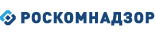 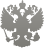 ФЕДЕРАЛЬНАЯ СЛУЖБА ПО НАДЗОРУ В СФЕРЕ СВЯЗИ, ИНФОРМАЦИОННЫХ ТЕХНОЛОГИЙ И МАССОВЫХ КОММУНИКАЦИЙ